ORDENANZA IX – Nº 550ANEXO VII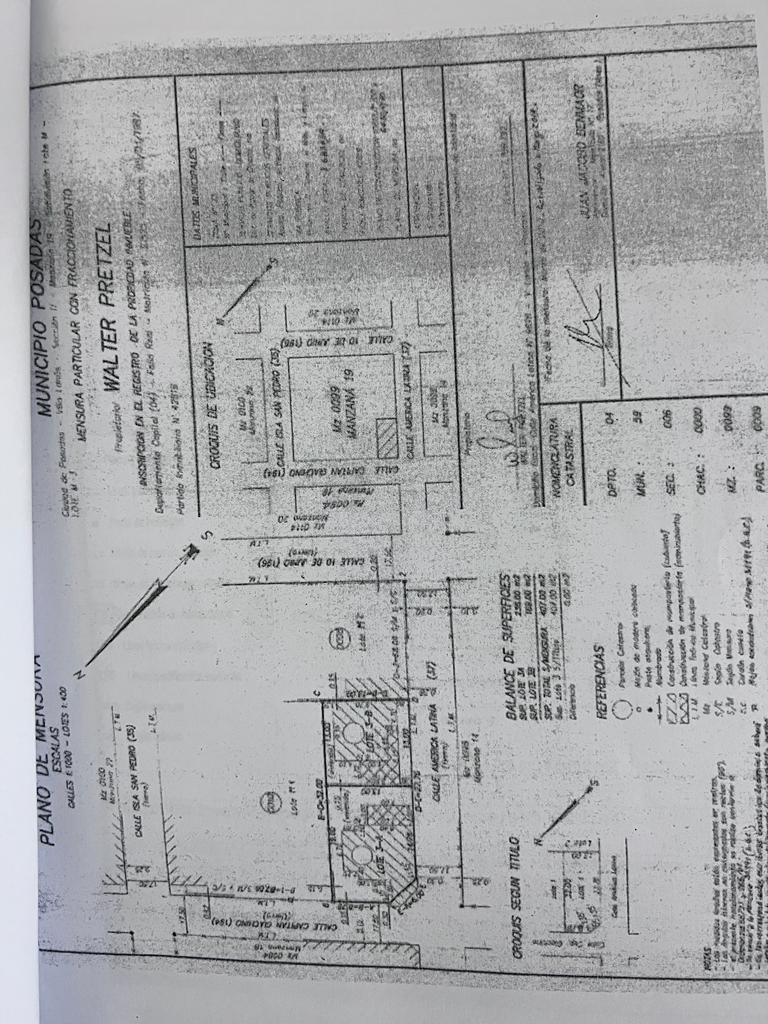 